Областное государственное бюджетное профессиональное образовательное учреждение «Смоленская академия профессионального образования»                                                                                   «Утверждаю»                                                                        Заместитель директора по УМР                                                                                                      Н.В. Судденкова                                                                                  «____» ____________2014г.                                                              Комплект контрольно-оценочных средств для проведения экзамена по дисциплине Физикадля специальности200105  Авиационные приборы и комплексыСмоленск 2014 годРазработчики: 	ОГБПОУ СмолАПО___________________                преподаватель    Т.А.Худобкина   (место работы)                        (занимаемая должность)                (инициалы, фамилия)Эксперты от работодателя: ____________________           ___________________          _________________________    (место работы)                         (занимаемая должность)              (инициалы, фамилия)____________________            ___________________          _________________________   (место работы)                           (занимаемая должность)             (инициалы, фамилия)СодержаниеI. Паспорт комплекта контрольно-оценочных средств ………………………    1.1. Область  применения……………………………………………………. …...1.2. Система  контроля  и   оценки     освоения  программы  учебной    дисциплины/междисциплинарного курса 	1.2.1.Формы итоговой аттестации по ОПОП при освоении учебной дисциплины/междисциплинарного курса 	…1.2.2. Организация контроля и оценки освоения программы ОП	…………….II.Комплект материалов для оценки освоенных умений и усвоенных знаний по дисциплине /междисциплинарного курсу ………………………………   …2.1. Теоретическое задание ………………………………………………………2.2. Практическое задание ……………………………………………………….2.3. Условия выполнения задания ……………………………………………….2.4. Инструкция по выполнению задания ……………………………………… 3. Критерии оценки ……………………………………………………………….4.Источники и литература ………………………………………………………..5. Пакет экзаменатора …………………………………………………………….I. Паспорт комплекта контрольно-оценочных средств1.1. Область примененияКомплект контрольно-оценочных средств, предназначен для проверки результатов освоения  дисциплины Физика  по специальности СПО 200105 Авиационные приборы и комплексы.Комплект контрольно-оценочных средств позволяет оценивать:освоенные умения и усвоенные знанияСистема контроля и оценки освоения программы учебной дисциплиныПредметом оценки учебной дисциплины  являются освоенные умения и усвоенные знания обучающихся.     Текущий контроль освоения программы учебной дисциплины  проводится в пределах учебного времени, отведенного на её изучение, с использованием таких методов как выполнение самостоятельных и  контрольных работ,  тестов, проведение  устного опроса, выполнение практических  работ.Оценка освоения программы учебной дисциплины  проводится в соответствии с  «Положением о текущем контроле успеваемости и промежуточной аттестации студентов в ОГБПОУ «Смоленская академия профессионального образования» и рабочим учебным планом по специальности.Форма итоговой аттестации по ОПОП при освоении учебной дисциплины: экзамен Организация контроля и оценки освоения программы учебной дисциплиныУсловием допуска к экзамену является положительная текущая аттестация по всем практическим и лабораторным работам учебной дисциплины/междисциплинарного  курса, ключевым теоретическим вопросам дисциплины. 2. Комплект контрольно-измерительных материалов для оценки освоенных умений и усвоенных знаний учебной дисциплины/ междисциплинарного курса      2.1. Теоретическое заданиеМеханическое движение. Модели материальной точки и абсолютно твердого тела. Поступательное и вращательное движение. Скорость. Ускорение. Прямолинейное равноускоренное движение материальной точки. Угловая скорость. Угловое ускорение. Вращательное движение абсолютно твердого тела. Силы в механике: сила тяжести, сила упругости, сила трения.Импульс материальной точки и системы материальных точек. Закон сохранения и закон изменения импульса. Работа силы. Кинетическая и потенциальная энергия. Закон сохранения и закон изменения механической энергии.Момент силы относительно точки и относительно оси. Момент инерции. Основное уравнение динамики вращательного движения.Механические колебания. Амплитуда, период, частота, циклическая частота, фаза. Гармонические колебания.Механические волны. Виды механических волн и их свойства. Длина волны. Скорость распространения волн.Основные положения молекулярно-кинетической теории и их подтверждения. Модель идеального газа.Давление газа на стенки сосуда. Основное уравнение молекулярно-кинетической теории идеального газа.Температура. Способы измерения температуры. Теорема о равнораспределении энергии по степеням свободы.Уравнение состояния идеального газа. Изотермический, изохорный и изобарный процессы.Внутренняя энергия идеального газа. Способы изменения внутренней энергии. Первое начало термодинамики.Адиабатный процесс. Теплоемкость газа.Энтропия. Второе и третье начала термодинамики.Основы работы тепловых двигателей. Цикл Карно. Коэффициент полезного действия теплового двигателя.Электрический заряд. Закон сохранения электрического заряда. Закон Кулона. Электрическое поле. Напряженность и потенциал электрического поля. Постоянный электрический ток. Сила тока, напряжение, ЭДС, сопротивление проводника. Закон Ома. Закон Джоуля-Ленца. Магнитное поле. Индукция магнитного поля. Проводник с током в магнитном поле. Сила Ампера. Движущаяся заряженная частица в магнитном поле. Сила Лоренца. Явление электромагнитной индукции. Закон Фарадея. Правило Ленца. Электромагнитные колебания. Колебательный контур. Свободные электромагнитные колебания. Переменный электрический ток. Закона Ома для последовательной цепи переменного тока. Электромагнитные волны. Поперечность, скорость распространения, энергия электромагнитной волны.  Практическое задание Расчет скорости тела при равномерном и равноускоренном движении.Определение ускорения тела при равноускоренном движении.Графическое изображения зависимости ускорения и перемещения от времени.Определение дальности полета тела, брошенного горизонтально.Определение скорости тел до и  после взаимодействия при абсолютно упругом и неупругом взаимодействиях.Определение момента инерции и момента импульса, момента сил  твердого тела.Вычисление угловой скорости, углового ускорения,  полного ускорения материальной точки.Определение точки опоры, чтобы система была в равновесии.Определение линейной скорости, ускорения материальной точки, совершающей  гармонические колебания.Расчет термодинамических параметров идеального газа.Вычисление силы тока при коротком замыкании.Определение количества теплоты, которое выделяется в проводнике при прохождении электрического тока.2.3. Условия выполнения задания.2.3.1. Задание выполняется в учебной аудитории.2.3.2 Используемое оборудование: билет.2.3.4 Соблюдение техники безопасности.2.4. Инструкция по выполнению задания2.4.1 Задание выполняется в два этапа:-  выполнение теоретического  задания;-  выполнение практического задания. 2.4.2 Время выполнения задания – максимальное время выполнения задания –  30 мин. (теоретическое  задание – 20 мин., практическое задание – 10 мин.)3. Критерии оценкиОценка «5» ставится в случае, если полно раскрыто содержание учебного материала,  правильно выполнено практическое задание; ответ самостоятельный.Оценка «4» ставится, если раскрыто основное содержание материала, правильно даны определения, понятия, но допущена неполнота определений, не влияющая на их смысл, практическое задание выполнено с ошибками.Оценка «3» ставится, если продемонстрировано усвоение основного содержания учебного материала, но изложено фрагментарно, практическое задание выполнено не полностью.Оценка «2» ставится, если основное содержание учебного материала не раскрыто, не даны ответы на вспомогательные вопросы преподавателя, не выполнено практическое задание.4. Источники и литература.Основная литература: Дмитриева В.Ф.  Физика: учебник. – М., 2009.Ивлиева А.Д. Физика: учебник для вузов. – СПб.: Лань, 2009. Трофимова Т.И. Курс физики. – М.: Высшая школа, 2009.Курс физики (в 2-х томах) / под ред. В.Н. Лозовского. – СПб.: Лань, 2007.Савельев И.В. Курс физики (в 3-х томах). – М.: Наука, 2008.Савельев И.В. Сборник вопросов и задач по курсу общей физики. – СПб.: Лань, 2005. Самойленко П.И., Сергеев А.В. Сборник задач и вопросов по физике: учеб. пособие. – М., 2010.          Дополнительная литература:Валишев М.Г. Курс общей физики / М.Г. Валишев, А.А. Повзнер. – СПб.: Лань, 2009.Кошкин Н.И., Васильчикова Е.Н. Элементарная физика: Справочник. – М.: Высшая школа, 2009. Макаров Е.Ф. Физика для химико-технологических специальностей. – М.: Научный мир, 2002.Никеров В.А. Физика для вузов: механика и молекулярная физика. – М.: Дашков и Ко, 2010.Самойленко П.И., Сергеев А.В. Физика: Учебник для средних специальных учебных заведений. – М.: Академия, 2002. Самойленко П.И., Сергеев А.В. Сборник задач и вопросов по физике: учеб. Пособие. – М., 2003.Шредингер Э. Что такое жизнь с точки зрения физики? – М.: РИМИС, 2009.Элементарный учебник физики (учебное пособие в 3-х томах) / под ред. Г.С. Ландсберга – М.: Физматлит, 2011.5. Пакет экзаменатораОГБПОУ СмолАПООГБПОУ СмолАПООГБПОУ СмолАПООГБПОУ СмолАПООГБПОУ СмолАПООГБПОУ СмолАПООГБПОУ СмолАПООГБПОУ СмолАПООГБПОУ СмолАПООГБПОУ СмолАПООГБПОУ СмолАПООГБПОУ СмолАПООГБПОУ СмолАПООГБПОУ СмолАПООГБПОУ СмолАПООГБПОУ СмолАПООГБПОУ СмолАПООГБПОУ СмолАПООГБПОУ СмолАПООГБПОУ СмолАПООГБПОУ СмолАПООГБПОУ СмолАПООГБПОУ СмолАПООГБПОУ СмолАПООГБПОУ СмолАПООГБПОУ СмолАПООсвоенные умения, усвоенные знанияПоказатели оценки результата12Освоенные уменияКлассифицировать физические задачи и применять методы их решения.Грамотное определение методов и способов решения  задач.Оценивать численные порядки величин характерных для различных разделов физики.Соответствие единиц измерения величин и системе СИ.Усвоенные знания:Представления о новейших открытиях естествознания, перспективах их использования для построения технических устройствДостоверность изложения новейших открытий естествознания,  перспективы их использования для построения технических устройств.Сведения об измерениях, обработке их результатов, их специфичности в различных разделах  естествознанияРезультативность измерений.Основные численные методы и модели механики, электричества, магнетизма, колебаний и волн, статической физики и термодинамики к объяснению природных явлений и процессовЯсно и полно раскрывает смысл численных методов и моделей изученных разделов физики.Методы теоретического и экспериментального исследованияПравильность применения для решения качественных и количественных задач.основы и принципы физического моделированиявыбор оптимального решения физических задач, оценка эффективности решенной задачи.Рассмотрено на заседании кафедрыПротокол № 3от 10.11.2014 г.Декан  технического факультета________Д.А.ВолодинЭКЗАМЕНАЦИОННЫЙ БИЛЕТ № 1по дисциплине «Физика»II курсСпециальность 200105Авиационные приборы и комплексы «УТВЕРЖДАЮ»Зам. директора по УМРСудденкова Н.В._____________________«___» __________ 2014г1. Раскройте понятия: механическое движение, модели материальной точки и абсолютно твердого тела, скорость, ускорение. Раскройте суть поступательного и вращательного движения. 2. Определите плотность смеси, состоящей из 4г водорода и 32г кислорода при температуре 720С и давлении 9,3*104Па.1. Раскройте понятия: механическое движение, модели материальной точки и абсолютно твердого тела, скорость, ускорение. Раскройте суть поступательного и вращательного движения. 2. Определите плотность смеси, состоящей из 4г водорода и 32г кислорода при температуре 720С и давлении 9,3*104Па.1. Раскройте понятия: механическое движение, модели материальной точки и абсолютно твердого тела, скорость, ускорение. Раскройте суть поступательного и вращательного движения. 2. Определите плотность смеси, состоящей из 4г водорода и 32г кислорода при температуре 720С и давлении 9,3*104Па.Преподаватель: Худобкина Т.А.Преподаватель: Худобкина Т.А.Преподаватель: Худобкина Т.А.Рассмотрено на заседании кафедрыПротокол № 3от 10.11.2014 г.Декан  технического факультета________Д.А.ВолодинЭКЗАМЕНАЦИОННЫЙ БИЛЕТ № 2по дисциплине «Физика»II курсСпециальность 200105Авиационные приборы и комплексы«УТВЕРЖДАЮ»Зам. директора по УМРСудденкова Н.В._____________________«___» __________ 2014г1. Охарактеризуйте понятия: угловая скорость, угловое ускорение, вращательное движение абсолютно твердого тела. 2. Вычислите силу тока  при коротком замыкании. В проводнике сопротивлением 2 Ом, подключенному к элементу с ЭДС 1,1В идет ток 0,5А. 1. Охарактеризуйте понятия: угловая скорость, угловое ускорение, вращательное движение абсолютно твердого тела. 2. Вычислите силу тока  при коротком замыкании. В проводнике сопротивлением 2 Ом, подключенному к элементу с ЭДС 1,1В идет ток 0,5А. 1. Охарактеризуйте понятия: угловая скорость, угловое ускорение, вращательное движение абсолютно твердого тела. 2. Вычислите силу тока  при коротком замыкании. В проводнике сопротивлением 2 Ом, подключенному к элементу с ЭДС 1,1В идет ток 0,5А. Преподаватель: Худобкина Т.А.Преподаватель: Худобкина Т.А.Преподаватель: Худобкина Т.А.Рассмотрено на заседании кафедрыПротокол № 3от 10.11.2014 г.Декан  технического факультета________Д.А.ВолодинЭКЗАМЕНАЦИОННЫЙ БИЛЕТ №3по дисциплине «Физика»II курсСпециальность 200105Авиационные приборы и комплексы«УТВЕРЖДАЮ»Зам. директора по УМРСудденкова Н.В._____________________«___» __________ 2014г.1. Сформулируйте понятие силы в механике: сила тяжести, сила упругости, сила трения.2. Выясните в какой момент времени скорости точек будут одинаковыми и чему равны скорости и ускорения точек в этот момент.  Движения двух материальных точек описываются следующими уравнениями: x1 = 20 + 2t - 4t2 и x2 = 2 + 2t + 0,5t2. 1. Сформулируйте понятие силы в механике: сила тяжести, сила упругости, сила трения.2. Выясните в какой момент времени скорости точек будут одинаковыми и чему равны скорости и ускорения точек в этот момент.  Движения двух материальных точек описываются следующими уравнениями: x1 = 20 + 2t - 4t2 и x2 = 2 + 2t + 0,5t2. 1. Сформулируйте понятие силы в механике: сила тяжести, сила упругости, сила трения.2. Выясните в какой момент времени скорости точек будут одинаковыми и чему равны скорости и ускорения точек в этот момент.  Движения двух материальных точек описываются следующими уравнениями: x1 = 20 + 2t - 4t2 и x2 = 2 + 2t + 0,5t2. Преподаватель: Худобкина Т.А.Преподаватель: Худобкина Т.А.Преподаватель: Худобкина Т.А.Рассмотрено на заседании кафедрыПротокол № 3от 10.11.2014 г.Декан  технического факультета________Д.А.ВолодинЭКЗАМЕНАЦИОННЫЙ БИЛЕТ № 4по дисциплине «Физика»II курсСпециальность 200105Авиационные приборы и комплексы«УТВЕРЖДАЮ»Зам. директора по УМРСудденкова Н.В._____________________«___» __________ 2014г1. Раскройте понятия: импульс материальной точки и системы материальных точек. Сформулируйте  закон сохранения и закон изменения импульса. 2. Шар радиусом R = 15 см и массой m = 3 кг вращается вокруг оси симметрии согласно уравнению φ = A + B*t2 + C*t3 (B = 3 рад/с2, C = – 0,5 рад/с3). Определите  момент сил  для t = 2с.1. Раскройте понятия: импульс материальной точки и системы материальных точек. Сформулируйте  закон сохранения и закон изменения импульса. 2. Шар радиусом R = 15 см и массой m = 3 кг вращается вокруг оси симметрии согласно уравнению φ = A + B*t2 + C*t3 (B = 3 рад/с2, C = – 0,5 рад/с3). Определите  момент сил  для t = 2с.1. Раскройте понятия: импульс материальной точки и системы материальных точек. Сформулируйте  закон сохранения и закон изменения импульса. 2. Шар радиусом R = 15 см и массой m = 3 кг вращается вокруг оси симметрии согласно уравнению φ = A + B*t2 + C*t3 (B = 3 рад/с2, C = – 0,5 рад/с3). Определите  момент сил  для t = 2с.Преподаватель: Худобкина Т.А.Преподаватель: Худобкина Т.А.Преподаватель: Худобкина Т.А.Рассмотрено на заседании кафедрыПротокол № 3от 10.11.2014 г.Декан  технического факультета________Д.А.ВолодинЭКЗАМЕНАЦИОННЫЙ БИЛЕТ № 5по дисциплине «Физика»II курсСпециальность 200105Авиационные приборы и комплексы«УТВЕРЖДАЮ»Зам. директора по УМРСудденкова Н.В._____________________«___» __________ 2014г1. Раскройте понятия: работа силы,  кинетическая и потенциальная энергия, закон сохранения и закон изменения механической энергии.2.  Материальная точка совершает гармонические колебания по закону х=0,4cos(t+). Определите линейную скорость и ускорение точки в момент времени, равный 2 с от начала движения.1. Раскройте понятия: работа силы,  кинетическая и потенциальная энергия, закон сохранения и закон изменения механической энергии.2.  Материальная точка совершает гармонические колебания по закону х=0,4cos(t+). Определите линейную скорость и ускорение точки в момент времени, равный 2 с от начала движения.1. Раскройте понятия: работа силы,  кинетическая и потенциальная энергия, закон сохранения и закон изменения механической энергии.2.  Материальная точка совершает гармонические колебания по закону х=0,4cos(t+). Определите линейную скорость и ускорение точки в момент времени, равный 2 с от начала движения.Преподаватель: Худобкина Т.А.Преподаватель: Худобкина Т.А.Преподаватель: Худобкина Т.А.Рассмотрено на заседании кафедрыПротокол № 3от 10.11.2014 г.Декан  технического факультета________Д.А.ВолодинЭКЗАМЕНАЦИОННЫЙ БИЛЕТ № 6по дисциплине «Физика»II курсСпециальность 200105Авиационные приборы и комплексы«УТВЕРЖДАЮ»Зам. директора по УМРСудденкова Н.В._____________________«___» __________ 2014гРаскройте понятия: момент силы относительно точки и относительно оси,  момент инерции. Сформулируйте основное уравнение динамики вращательного движения.2.  Шар массой 5кг движется со скоростью 2м/с навстречу шару массой 2кг, движущемуся со скоростью 3м/с. Найдите с какой скоростью будут двигаться шары вместе?   Раскройте понятия: момент силы относительно точки и относительно оси,  момент инерции. Сформулируйте основное уравнение динамики вращательного движения.2.  Шар массой 5кг движется со скоростью 2м/с навстречу шару массой 2кг, движущемуся со скоростью 3м/с. Найдите с какой скоростью будут двигаться шары вместе?   Раскройте понятия: момент силы относительно точки и относительно оси,  момент инерции. Сформулируйте основное уравнение динамики вращательного движения.2.  Шар массой 5кг движется со скоростью 2м/с навстречу шару массой 2кг, движущемуся со скоростью 3м/с. Найдите с какой скоростью будут двигаться шары вместе?   Преподаватель: Худобкина Т.А.Преподаватель: Худобкина Т.А.Преподаватель: Худобкина Т.А.Рассмотрено на заседании кафедрыПротокол № 3от 10.11.2014 г.Декан  технического факультета________Д.А.ВолодинЭКЗАМЕНАЦИОННЫЙ БИЛЕТ № 7по дисциплине «Физика»II курсСпециальность 200105Авиационные приборы и комплексы«УТВЕРЖДАЮ»Зам. директора по УМРСудденкова Н.В._____________________«___» __________ 2014г1. Раскройте понятия: механические колебания,  амплитуда, период, частота, циклическая частота, фаза. Сформулируйте закон гармонических колебаний.2. Шар радиусом R = 20 см и массой m = 2 кг вращается вокруг оси симметрии согласно уравнению φ = A + B*t2 + C*t3 (B = 2 рад/с2, C = – 0,5 рад/с3). Определите момент сил M для t = 2 с.1. Раскройте понятия: механические колебания,  амплитуда, период, частота, циклическая частота, фаза. Сформулируйте закон гармонических колебаний.2. Шар радиусом R = 20 см и массой m = 2 кг вращается вокруг оси симметрии согласно уравнению φ = A + B*t2 + C*t3 (B = 2 рад/с2, C = – 0,5 рад/с3). Определите момент сил M для t = 2 с.1. Раскройте понятия: механические колебания,  амплитуда, период, частота, циклическая частота, фаза. Сформулируйте закон гармонических колебаний.2. Шар радиусом R = 20 см и массой m = 2 кг вращается вокруг оси симметрии согласно уравнению φ = A + B*t2 + C*t3 (B = 2 рад/с2, C = – 0,5 рад/с3). Определите момент сил M для t = 2 с.Преподаватель: Худобкина Т.А.Преподаватель: Худобкина Т.А.Преподаватель: Худобкина Т.А.Рассмотрено на заседании кафедрыПротокол № 3от 10.11.2014 г.Декан  технического факультета________Д.А.ВолодинЭКЗАМЕНАЦИОННЫЙ БИЛЕТ № 8по дисциплине «Физика»II курсСпециальность 200105Авиационные приборы и комплексы«УТВЕРЖДАЮ»Зам. директора по УМРСудденкова Н.В._____________________«___» __________ 2014г1. Сформулируйте понятие механической волны, длины волны и скорости распространения волны. Охарактеризуйте виды механических волн и их свойства. 2.  На концах доски длиной 3 м и массой 10 кг находятся грузы массами 20кг и 30кг. Найдите положение  точки опоры, чтобы система была в равновесии.1. Сформулируйте понятие механической волны, длины волны и скорости распространения волны. Охарактеризуйте виды механических волн и их свойства. 2.  На концах доски длиной 3 м и массой 10 кг находятся грузы массами 20кг и 30кг. Найдите положение  точки опоры, чтобы система была в равновесии.1. Сформулируйте понятие механической волны, длины волны и скорости распространения волны. Охарактеризуйте виды механических волн и их свойства. 2.  На концах доски длиной 3 м и массой 10 кг находятся грузы массами 20кг и 30кг. Найдите положение  точки опоры, чтобы система была в равновесии.Преподаватель: Худобкина Т.А.Преподаватель: Худобкина Т.А.Преподаватель: Худобкина Т.А.Рассмотрено на заседании кафедрыПротокол № 3от 10.11.2014 г.Декан  технического факультета________Д.А.ВолодинЭКЗАМЕНАЦИОННЫЙ БИЛЕТ № 9по дисциплине «Физика»II курсСпециальность 200105Авиационные приборы и комплексы«УТВЕРЖДАЮ»Зам. директора по УМРСудденкова Н.В._____________________«___» __________ 2014г1. Сформулируйте основные положения молекулярно-кинетической теории и их е подтверждения. Раскройте сущность понятия модель идеального газа.2. Найдите  момент инерции J и момент импульса L земного шара относительно оси вращения.  Rз =6,38·106 м, Mз =5,976·1024 кг1. Сформулируйте основные положения молекулярно-кинетической теории и их е подтверждения. Раскройте сущность понятия модель идеального газа.2. Найдите  момент инерции J и момент импульса L земного шара относительно оси вращения.  Rз =6,38·106 м, Mз =5,976·1024 кг1. Сформулируйте основные положения молекулярно-кинетической теории и их е подтверждения. Раскройте сущность понятия модель идеального газа.2. Найдите  момент инерции J и момент импульса L земного шара относительно оси вращения.  Rз =6,38·106 м, Mз =5,976·1024 кгПреподаватель: Худобкина Т.А.Преподаватель: Худобкина Т.А.Преподаватель: Худобкина Т.А.Рассмотрено на заседании кафедрыПротокол № 3от 10.11.2014 г.Декан  технического факультета________Д.А.ВолодинЭКЗАМЕНАЦИОННЫЙ БИЛЕТ №10по дисциплине «Физика»II курсСпециальность 200105Авиационные приборы и комплексы«УТВЕРЖДАЮ»Зам. директора по УМРСудденкова Н.В._____________________«___» __________ 2014г1. Проанализируйте основное уравнение молекулярно-кинетической теории идеального газа. 2. Шар радиусом R = 15 см и массой m = 3 кг вращается вокруг оси симметрии согласно уравнению φ = A + B*t2 + C*t3 (B = 2 рад/с2, C = – 0,5 рад/с3). Определите момент сил  для t = 3 с.1. Проанализируйте основное уравнение молекулярно-кинетической теории идеального газа. 2. Шар радиусом R = 15 см и массой m = 3 кг вращается вокруг оси симметрии согласно уравнению φ = A + B*t2 + C*t3 (B = 2 рад/с2, C = – 0,5 рад/с3). Определите момент сил  для t = 3 с.1. Проанализируйте основное уравнение молекулярно-кинетической теории идеального газа. 2. Шар радиусом R = 15 см и массой m = 3 кг вращается вокруг оси симметрии согласно уравнению φ = A + B*t2 + C*t3 (B = 2 рад/с2, C = – 0,5 рад/с3). Определите момент сил  для t = 3 с.Преподаватель: Худобкина Т.А.Преподаватель: Худобкина Т.А.Преподаватель: Худобкина Т.А.Рассмотрено на заседании кафедрыПротокол № 3от 10.11.2014 г.Декан  технического факультета________Д.А.ВолодинЭКЗАМЕНАЦИОННЫЙ БИЛЕТ №11по дисциплине «Физика»II курсСпециальность 200105Авиационные приборы и комплексы«УТВЕРЖДАЮ»Зам. директора по УМРСудденкова Н.В._____________________«___» __________ 2014г1. Сформулируйте понятие температуры и способы измерения температуры. Раскройте сущность теоремы о равнораспределении энергии по степеням свободы.2. Вагонетка массой 3т, движущаяся со скоростью 1м/с, сталкивается с вагонеткой массой 2т движущейся на встречу со скоростью 0,5м/с. Вычислите  скорость обеих тележек после неупругого взаимодействия.1. Сформулируйте понятие температуры и способы измерения температуры. Раскройте сущность теоремы о равнораспределении энергии по степеням свободы.2. Вагонетка массой 3т, движущаяся со скоростью 1м/с, сталкивается с вагонеткой массой 2т движущейся на встречу со скоростью 0,5м/с. Вычислите  скорость обеих тележек после неупругого взаимодействия.1. Сформулируйте понятие температуры и способы измерения температуры. Раскройте сущность теоремы о равнораспределении энергии по степеням свободы.2. Вагонетка массой 3т, движущаяся со скоростью 1м/с, сталкивается с вагонеткой массой 2т движущейся на встречу со скоростью 0,5м/с. Вычислите  скорость обеих тележек после неупругого взаимодействия.Преподаватель: Худобкина Т.А.Преподаватель: Худобкина Т.А.Преподаватель: Худобкина Т.А.Рассмотрено на заседании кафедрыПротокол № 3от 10.11.2014 г.Декан  технического факультета________Д.А.ВолодинЭКЗАМЕНАЦИОННЫЙ БИЛЕТ №12по дисциплине «Физика»II курсСпециальность 200105Авиационные приборы и комплексы«УТВЕРЖДАЮ»Зам. директора по УМРСудденкова Н.В._____________________«___» __________ 2014г1. Проанализируйте уравнение состояния идеального газа. Раскройте  суть  изопроцессов.2.  По данным  рис. 1 определить количество теплоты, которое выделится в резисторе R1 за 5 минут. Сопротивление первого проводника 55 Ом, второго 50 Ом, вольтметр показал значение 100В.                                                                  рис.11. Проанализируйте уравнение состояния идеального газа. Раскройте  суть  изопроцессов.2.  По данным  рис. 1 определить количество теплоты, которое выделится в резисторе R1 за 5 минут. Сопротивление первого проводника 55 Ом, второго 50 Ом, вольтметр показал значение 100В.                                                                  рис.11. Проанализируйте уравнение состояния идеального газа. Раскройте  суть  изопроцессов.2.  По данным  рис. 1 определить количество теплоты, которое выделится в резисторе R1 за 5 минут. Сопротивление первого проводника 55 Ом, второго 50 Ом, вольтметр показал значение 100В.                                                                  рис.1Преподаватель: Худобкина Т.А.Преподаватель: Худобкина Т.А.Преподаватель: Худобкина Т.А.Рассмотрено на заседании кафедрыПротокол № 3от 10.11.2014 г.Декан  технического факультета________Д.А.ВолодинЭКЗАМЕНАЦИОННЫЙ БИЛЕТ №13по дисциплине «Физика»II курсСпециальность 200105Авиационные приборы и комплексы«УТВЕРЖДАЮ»Зам. директора по УМРСудденкова Н.В._____________________«___» __________ 2014г1. Раскройте понятие внутренняя энергия идеального газа. Сформулируйте способы изменения внутренней энергии.  Проанализируйте первое начало термодинамики.2. Электровоз массой 180 т, движущийся со скоростью 1 м/с, сталкивается с неподвижным вагоном массой 60 т, после чего они движутся вместе. Определите скорость их совместного движения.1. Раскройте понятие внутренняя энергия идеального газа. Сформулируйте способы изменения внутренней энергии.  Проанализируйте первое начало термодинамики.2. Электровоз массой 180 т, движущийся со скоростью 1 м/с, сталкивается с неподвижным вагоном массой 60 т, после чего они движутся вместе. Определите скорость их совместного движения.1. Раскройте понятие внутренняя энергия идеального газа. Сформулируйте способы изменения внутренней энергии.  Проанализируйте первое начало термодинамики.2. Электровоз массой 180 т, движущийся со скоростью 1 м/с, сталкивается с неподвижным вагоном массой 60 т, после чего они движутся вместе. Определите скорость их совместного движения.Преподаватель: Худобкина Т.А.Преподаватель: Худобкина Т.А.Преподаватель: Худобкина Т.А.Рассмотрено на заседании кафедрыПротокол № 3от 10.11.2014 г.Декан  технического факультета________Д.А.ВолодинЭКЗАМЕНАЦИОННЫЙ БИЛЕТ №14по дисциплине «Физика»II курсСпециальность 200105Авиационные приборы и комплексы«УТВЕРЖДАЮ»Зам. директора по УМРСудденкова Н.В._____________________«___» __________ 2014г1. Проанализируйте понятия:  адиабатный процесс и теплоемкость газа.2. На рисунке показана зависимость скорости от времени, изобразите графически зависимость ускорения от времени и перемещения от времени.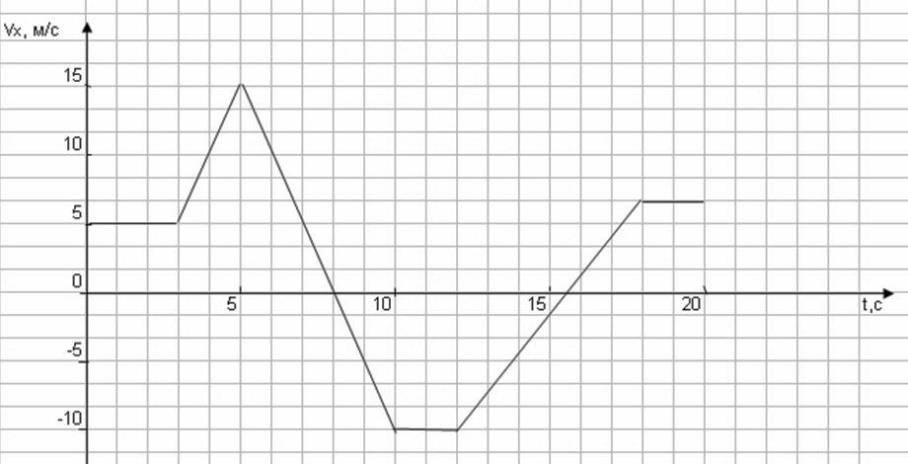 1. Проанализируйте понятия:  адиабатный процесс и теплоемкость газа.2. На рисунке показана зависимость скорости от времени, изобразите графически зависимость ускорения от времени и перемещения от времени.1. Проанализируйте понятия:  адиабатный процесс и теплоемкость газа.2. На рисунке показана зависимость скорости от времени, изобразите графически зависимость ускорения от времени и перемещения от времени.Преподаватель: Худобкина Т.А.Преподаватель: Худобкина Т.А.Преподаватель: Худобкина Т.А.Рассмотрено на заседании кафедрыПротокол № 3от 10.11.2014 г.Декан  технического факультета________Д.А.ВолодинЭКЗАМЕНАЦИОННЫЙ БИЛЕТ №15по дисциплине «Физика»II курсСпециальность 200105Авиационные приборы и комплексы«УТВЕРЖДАЮ»Зам. директора по УМРСудденкова Н.В._____________________«___» __________ 2014г1. Раскройте понятие энтропия. Сформулируйте второе начало термодинамики. 2. Движения двух материальных точек описываются следующими уравнениями: x1 = 20 + 2t - 4t2 и x2 = 2 + 2t + 0,5t2. В какой момент времени скорости этих точек будут одинаковыми? Чему равны скорости и ускорения точек в этот момент? 1. Раскройте понятие энтропия. Сформулируйте второе начало термодинамики. 2. Движения двух материальных точек описываются следующими уравнениями: x1 = 20 + 2t - 4t2 и x2 = 2 + 2t + 0,5t2. В какой момент времени скорости этих точек будут одинаковыми? Чему равны скорости и ускорения точек в этот момент? 1. Раскройте понятие энтропия. Сформулируйте второе начало термодинамики. 2. Движения двух материальных точек описываются следующими уравнениями: x1 = 20 + 2t - 4t2 и x2 = 2 + 2t + 0,5t2. В какой момент времени скорости этих точек будут одинаковыми? Чему равны скорости и ускорения точек в этот момент? Преподаватель: Худобкина Т.А.Преподаватель: Худобкина Т.А.Преподаватель: Худобкина Т.А.Рассмотрено на заседании кафедрыПротокол № 3от 10.11.2014 г.Декан  технического факультета________Д.А.ВолодинЭКЗАМЕНАЦИОННЫЙ БИЛЕТ №16по дисциплине «Физика»II курсСпециальность 200105Авиационные приборы и комплексы«УТВЕРЖДАЮ»Зам. директора по УМРСудденкова Н.В._____________________«___» __________ 2014г1. Проанализируйте основы работы тепловых двигателей и цикла Карно. Раскройте понятие коэффициент полезного действия теплового двигателя.2. Тело вращается вокруг неподвижной оси по закону, выражаемому формулой φ = 10 + 20t - 2t2. Найдите величину полного ускорения точки, находящейся на расстоянии 0,1 м от оси вращения для момента времени t=4 с.1. Проанализируйте основы работы тепловых двигателей и цикла Карно. Раскройте понятие коэффициент полезного действия теплового двигателя.2. Тело вращается вокруг неподвижной оси по закону, выражаемому формулой φ = 10 + 20t - 2t2. Найдите величину полного ускорения точки, находящейся на расстоянии 0,1 м от оси вращения для момента времени t=4 с.1. Проанализируйте основы работы тепловых двигателей и цикла Карно. Раскройте понятие коэффициент полезного действия теплового двигателя.2. Тело вращается вокруг неподвижной оси по закону, выражаемому формулой φ = 10 + 20t - 2t2. Найдите величину полного ускорения точки, находящейся на расстоянии 0,1 м от оси вращения для момента времени t=4 с.Преподаватель: Худобкина Т.А.Преподаватель: Худобкина Т.А.Преподаватель: Худобкина Т.А.Рассмотрено на заседании кафедрыПротокол № 3от 10.11.2014 г.Декан  технического факультета________Д.А.ВолодинЭКЗАМЕНАЦИОННЫЙ БИЛЕТ №17по дисциплине «Физика»II курсСпециальность 200105Авиационные приборы и комплексы«УТВЕРЖДАЮ»Зам. директора по УМРСудденкова Н.В._____________________«___» __________ 2014г1. Сформулируйте понятия:  электрический заряд, закон сохранения электрического заряда, закон Кулона. 2. Диск радиусом 20см вращается вокруг неподвижной оси, причем зависимость угла поворота от времени задается уравнением φ = 5 + 2t + t2+t3 . Определите  для произвольной точки на ободе диска через 4с после начала движения следующие величины: угловую скорость, угловое ускорение, модуль полного ускорения.1. Сформулируйте понятия:  электрический заряд, закон сохранения электрического заряда, закон Кулона. 2. Диск радиусом 20см вращается вокруг неподвижной оси, причем зависимость угла поворота от времени задается уравнением φ = 5 + 2t + t2+t3 . Определите  для произвольной точки на ободе диска через 4с после начала движения следующие величины: угловую скорость, угловое ускорение, модуль полного ускорения.1. Сформулируйте понятия:  электрический заряд, закон сохранения электрического заряда, закон Кулона. 2. Диск радиусом 20см вращается вокруг неподвижной оси, причем зависимость угла поворота от времени задается уравнением φ = 5 + 2t + t2+t3 . Определите  для произвольной точки на ободе диска через 4с после начала движения следующие величины: угловую скорость, угловое ускорение, модуль полного ускорения.Преподаватель: Худобкина Т.А.Преподаватель: Худобкина Т.А.Преподаватель: Худобкина Т.А.Рассмотрено на заседании кафедрыПротокол № 3от 10.11.2014 г.Декан  технического факультета________Д.А.ВолодинЭКЗАМЕНАЦИОННЫЙ БИЛЕТ №18по дисциплине «Физика»II курсСпециальность 200105Авиационные приборы и комплексы«УТВЕРЖДАЮ»Зам. директора по УМРСудденкова Н.В._____________________«___» __________ 2014г1. Сформулируйте понятия:  электрическое поле, напряженность и потенциал электрического поля. 2. Граната, летевшая в горизонтальном направлении со скоростью 10м/с,  разорвалась на две части  массами 1кг и 1,5кг. Скорость большего осколка осталась  после взрыва горизонтальной и возросла до 25м/с. Определите величину и направление скорости меньшего осколка.1. Сформулируйте понятия:  электрическое поле, напряженность и потенциал электрического поля. 2. Граната, летевшая в горизонтальном направлении со скоростью 10м/с,  разорвалась на две части  массами 1кг и 1,5кг. Скорость большего осколка осталась  после взрыва горизонтальной и возросла до 25м/с. Определите величину и направление скорости меньшего осколка.1. Сформулируйте понятия:  электрическое поле, напряженность и потенциал электрического поля. 2. Граната, летевшая в горизонтальном направлении со скоростью 10м/с,  разорвалась на две части  массами 1кг и 1,5кг. Скорость большего осколка осталась  после взрыва горизонтальной и возросла до 25м/с. Определите величину и направление скорости меньшего осколка.Преподаватель: Худобкина Т.А.Преподаватель: Худобкина Т.А.Преподаватель: Худобкина Т.А.Рассмотрено на заседании кафедрыПротокол № 3от 10.11.2014 г.Декан  технического факультета________Д.А.ВолодинЭКЗАМЕНАЦИОННЫЙ БИЛЕТ №19по дисциплине «Физика»II курсСпециальность 200105Авиационные приборы и комплексы«УТВЕРЖДАЮ»Зам. директора по УМРСудденкова Н.В._____________________«___» __________ 2014г1. Сформулируйте понятия:  постоянный электрический ток, сила тока, напряжение, ЭДС, сопротивление проводника. Раскройте сущность Закон Ома и закона Джоуля-Ленца. 2. С неподвижной лодки, масса которой вместе с человеком 255кг, бросают на берег весло массой 5кг с горизонтальной скоростью относительно Земли 10м/с. Какую скорость приобретет лодка?1. Сформулируйте понятия:  постоянный электрический ток, сила тока, напряжение, ЭДС, сопротивление проводника. Раскройте сущность Закон Ома и закона Джоуля-Ленца. 2. С неподвижной лодки, масса которой вместе с человеком 255кг, бросают на берег весло массой 5кг с горизонтальной скоростью относительно Земли 10м/с. Какую скорость приобретет лодка?1. Сформулируйте понятия:  постоянный электрический ток, сила тока, напряжение, ЭДС, сопротивление проводника. Раскройте сущность Закон Ома и закона Джоуля-Ленца. 2. С неподвижной лодки, масса которой вместе с человеком 255кг, бросают на берег весло массой 5кг с горизонтальной скоростью относительно Земли 10м/с. Какую скорость приобретет лодка?Преподаватель: Худобкина Т.А.Преподаватель: Худобкина Т.А.Преподаватель: Худобкина Т.А.Рассмотрено на заседании кафедрыПротокол № 3от 10.11.2014 г.Декан  технического факультета________Д.А.ВолодинЭКЗАМЕНАЦИОННЫЙ БИЛЕТ №20по дисциплине «Физика»II курсСпециальность 200105Авиационные приборы и комплексы«УТВЕРЖДАЮ»Зам. директора по УМРСудденкова Н.В._____________________«___» __________ 2014г1. Сформулируйте понятия:  магнитное поле, индукция магнитного поля. 2. Снаряд массой 20кг, летящий горизонтально со скоростью 200м/с, попадает в неподвижную платформу с песком массой 10т и застревает в песке. С какой скоростью стала двигаться платформа?1. Сформулируйте понятия:  магнитное поле, индукция магнитного поля. 2. Снаряд массой 20кг, летящий горизонтально со скоростью 200м/с, попадает в неподвижную платформу с песком массой 10т и застревает в песке. С какой скоростью стала двигаться платформа?1. Сформулируйте понятия:  магнитное поле, индукция магнитного поля. 2. Снаряд массой 20кг, летящий горизонтально со скоростью 200м/с, попадает в неподвижную платформу с песком массой 10т и застревает в песке. С какой скоростью стала двигаться платформа?Преподаватель: Худобкина Т.А.Преподаватель: Худобкина Т.А.Преподаватель: Худобкина Т.А.Рассмотрено на заседании кафедрыПротокол № 3от 10.11.2014 г.Декан  технического факультета________Д.А.ВолодинЭКЗАМЕНАЦИОННЫЙ БИЛЕТ №21по дисциплине «Физика»II курсСпециальность 200105Авиационные приборы и комплексы«УТВЕРЖДАЮ»Зам. директора по УМРСудденкова Н.В._____________________«___» __________ 2014г1. Проанализируйте поведение проводника с током в магнитном поле. Охарактеризуйте действие сила Ампера. 2. Движение материальной точки тела описывается уравнением S=5t+2t2 . Приняв массу тела равной 2 кг, определите величину импульса через 2с и через 4с после начала отсчета.1. Проанализируйте поведение проводника с током в магнитном поле. Охарактеризуйте действие сила Ампера. 2. Движение материальной точки тела описывается уравнением S=5t+2t2 . Приняв массу тела равной 2 кг, определите величину импульса через 2с и через 4с после начала отсчета.1. Проанализируйте поведение проводника с током в магнитном поле. Охарактеризуйте действие сила Ампера. 2. Движение материальной точки тела описывается уравнением S=5t+2t2 . Приняв массу тела равной 2 кг, определите величину импульса через 2с и через 4с после начала отсчета.Преподаватель: Худобкина Т.А.Преподаватель: Худобкина Т.А.Преподаватель: Худобкина Т.А.Рассмотрено на заседании кафедрыПротокол № 3от 10.11.2014 г.Декан  технического факультета________Д.А.ВолодинЭКЗАМЕНАЦИОННЫЙ БИЛЕТ №22по дисциплине «Физика»II курсСпециальность 200105Авиационные приборы и комплексы«УТВЕРЖДАЮ»Зам. директора по УМРСудденкова Н.В._____________________«___» __________ 2014г1. Проанализируйте  поведение движущейся заряженной  частицы в магнитном поле. Охарактеризуйте действие  силы Лоренца. 2. Рассмотрим одномерное прямолинейное движение тела массой  5кг. Зависимость координаты от времени описывается уравнением  х=8+3t+0,3t2+0,5t3 . Найдите силу, которая действует на тело в конце 2-ой секунды.1. Проанализируйте  поведение движущейся заряженной  частицы в магнитном поле. Охарактеризуйте действие  силы Лоренца. 2. Рассмотрим одномерное прямолинейное движение тела массой  5кг. Зависимость координаты от времени описывается уравнением  х=8+3t+0,3t2+0,5t3 . Найдите силу, которая действует на тело в конце 2-ой секунды.1. Проанализируйте  поведение движущейся заряженной  частицы в магнитном поле. Охарактеризуйте действие  силы Лоренца. 2. Рассмотрим одномерное прямолинейное движение тела массой  5кг. Зависимость координаты от времени описывается уравнением  х=8+3t+0,3t2+0,5t3 . Найдите силу, которая действует на тело в конце 2-ой секунды.Преподаватель: Худобкина Т.А.Преподаватель: Худобкина Т.А.Преподаватель: Худобкина Т.А.Рассмотрено на заседании кафедрыПротокол № 3от 10.11.2014 г.Декан  технического факультета________Д.А.ВолодинЭКЗАМЕНАЦИОННЫЙ БИЛЕТ №23по дисциплине «Физика»II курсСпециальность 200105Авиационные приборы и комплексы«УТВЕРЖДАЮ»Зам. директора по УМРСудденкова Н.В._____________________«___» __________ 2014г1. Раскройте сущность явления электромагнитной индукции. Сформулируйте закон Фарадея и правило Ленца. 2. Тело бросили горизонтально с высоты 50м с начальной скоростью 4м/с. Определите, когда тело упадет на Землю, а также дальность полета.1. Раскройте сущность явления электромагнитной индукции. Сформулируйте закон Фарадея и правило Ленца. 2. Тело бросили горизонтально с высоты 50м с начальной скоростью 4м/с. Определите, когда тело упадет на Землю, а также дальность полета.1. Раскройте сущность явления электромагнитной индукции. Сформулируйте закон Фарадея и правило Ленца. 2. Тело бросили горизонтально с высоты 50м с начальной скоростью 4м/с. Определите, когда тело упадет на Землю, а также дальность полета.Преподаватель: Худобкина Т.А.Преподаватель: Худобкина Т.А.Преподаватель: Худобкина Т.А.Рассмотрено на заседании кафедрыПротокол № 3от 10.11.2014 г.Декан  технического факультета________Д.А.ВолодинЭКЗАМЕНАЦИОННЫЙ БИЛЕТ №24по дисциплине «Физика»II курсСпециальность 200105Авиационные приборы и комплексы«УТВЕРЖДАЮ»Зам. директора по УМРСудденкова Н.В._____________________«___» __________ 2014г1. Сформулируйте  понятия: электромагнитные колебания, колебательный контур, свободные электромагнитные колебания. 2. Автомобиль проехал четверть пути со скоростью 90км/ч, затем сделал остановку и оставшуюся часть пути проехал со скоростью 60км/ч. Определите среднюю скорость автомобиля, если время в пути и время остановки равны.1. Сформулируйте  понятия: электромагнитные колебания, колебательный контур, свободные электромагнитные колебания. 2. Автомобиль проехал четверть пути со скоростью 90км/ч, затем сделал остановку и оставшуюся часть пути проехал со скоростью 60км/ч. Определите среднюю скорость автомобиля, если время в пути и время остановки равны.1. Сформулируйте  понятия: электромагнитные колебания, колебательный контур, свободные электромагнитные колебания. 2. Автомобиль проехал четверть пути со скоростью 90км/ч, затем сделал остановку и оставшуюся часть пути проехал со скоростью 60км/ч. Определите среднюю скорость автомобиля, если время в пути и время остановки равны.Преподаватель: Худобкина Т.А.Преподаватель: Худобкина Т.А.Преподаватель: Худобкина Т.А.Рассмотрено на заседании кафедрыПротокол № 3от 10.11.2014 г.Декан  технического факультета________Д.А.ВолодинЭКЗАМЕНАЦИОННЫЙ БИЛЕТ №25по дисциплине «Физика»II курсСпециальность 200105Авиационные приборы и комплексы«УТВЕРЖДАЮ»Зам. директора по УМРСудденкова Н.В._____________________«___» __________ 2014г1. Проанализируйте понятие переменный электрический ток. Сформулируйте закон Ома для последовательной цепи переменного тока. 2. Материальная точка движется прямолинейно и равноускоренно, причем ее ускорение возрастает по закону а=2,3t. Определите скорость тела, а также пройденный путь через 5с после начала движения.1. Проанализируйте понятие переменный электрический ток. Сформулируйте закон Ома для последовательной цепи переменного тока. 2. Материальная точка движется прямолинейно и равноускоренно, причем ее ускорение возрастает по закону а=2,3t. Определите скорость тела, а также пройденный путь через 5с после начала движения.1. Проанализируйте понятие переменный электрический ток. Сформулируйте закон Ома для последовательной цепи переменного тока. 2. Материальная точка движется прямолинейно и равноускоренно, причем ее ускорение возрастает по закону а=2,3t. Определите скорость тела, а также пройденный путь через 5с после начала движения.Преподаватель: Худобкина Т.А.Преподаватель: Худобкина Т.А.Преподаватель: Худобкина Т.А.Рассмотрено на заседании кафедрыПротокол № 3от 10.11.2014 г.Декан  технического факультета________Д.А.ВолодинЭКЗАМЕНАЦИОННЫЙ БИЛЕТ №26по дисциплине «Физика»II курсСпециальность 200105Авиационные приборы и комплексы«УТВЕРЖДАЮ»Зам. директора по УМРСудденкова Н.В._____________________«___» __________ 2014г1. Раскройте понятия: электромагнитная волна, поперечность, скорость распространения, энергия электромагнитной волны. 2. Зависимость пройденного материальной точкой пути от времени задается уравнением S=8-2t+0,5t2+0,1t3. Определите ускорение тела в момент времени, соответствующий 4с после начала движения.1. Раскройте понятия: электромагнитная волна, поперечность, скорость распространения, энергия электромагнитной волны. 2. Зависимость пройденного материальной точкой пути от времени задается уравнением S=8-2t+0,5t2+0,1t3. Определите ускорение тела в момент времени, соответствующий 4с после начала движения.1. Раскройте понятия: электромагнитная волна, поперечность, скорость распространения, энергия электромагнитной волны. 2. Зависимость пройденного материальной точкой пути от времени задается уравнением S=8-2t+0,5t2+0,1t3. Определите ускорение тела в момент времени, соответствующий 4с после начала движения.Преподаватель: Худобкина Т.А.Преподаватель: Худобкина Т.А.Преподаватель: Худобкина Т.А.